SCORE MINUTES 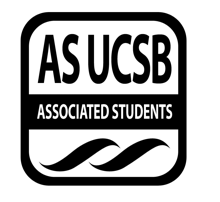 Associated Students DATE: 03/03/2020LOCATION: SCORE OFFICE    Minutes/Actions recorded by: Ceci SaldivarCALL TO ORDER: 9:14 PM by Connie, Co-ChairA. MEETING BUSINESSRoll Call Acceptance of Excused Absences MOTION/SECOND: Nunez / TadakiMotion Language: Motion to bundle and approve all absences and late arrivalsACTION: ApproveAcceptance of Proxies B. PUBLIC FORUMEXTERNAL REPORTS   Advisor’s Report  Executive Officer’s Report(s)  Group Project/Member Report(s)ACCEPTANCE of AGENDA/CHANGES to AGENDA MOTION/SECOND: Bucio / SaldivarMotion Language: Motion to pass agenda  ACTION: ApproveCONSENT ITEMSApproval of our Action Summary/Minutes from: MOTION/SECOND: Scott / RomanMotion Language: Motion to pass minutes ACTION: ApproveACTION ITEMS  F-1. Old Business:  Southeast Asain UnionSCORE some Self-care - Week 9canvases face maskscoloring books/crayons/colored pencilsChina King for food or Hana’s as backupMore conference planningMOTION/SECOND: Saldivar / NunezMotion Language: Motion to pass ACTION: ApproveF-2 New Business:spring quarter general body meeting ideasWeek 1: Cal-fresh enrollmentWeek 2: Film/Documentary DISCUSSION ITEMS Discussion TopicsREMARKSADJOURNMENTMOTION/SECOND: Ruiz / BucioMotion Language:	 Motion to adjourn meeting @ 11:28pmACTION: ApproveNameNote: absent (excused/not excused)arrived late (time)departed early (time)proxy (full name)NameNote:absent (excused/not excused)arrived late (time)departed early (time)proxy (full name)Connie HuertapresentLasha Sainz-NunezpresentAndy RuizpresentEmanuel Romanarrived at 9:30pmUlises Bucio presentMachelle Sabir absentNaya Tadaki presentSamantha ScottpresentElissa PintorpresentCeci SaldivarpresentKimia Hadidiarrived at 9:22pm